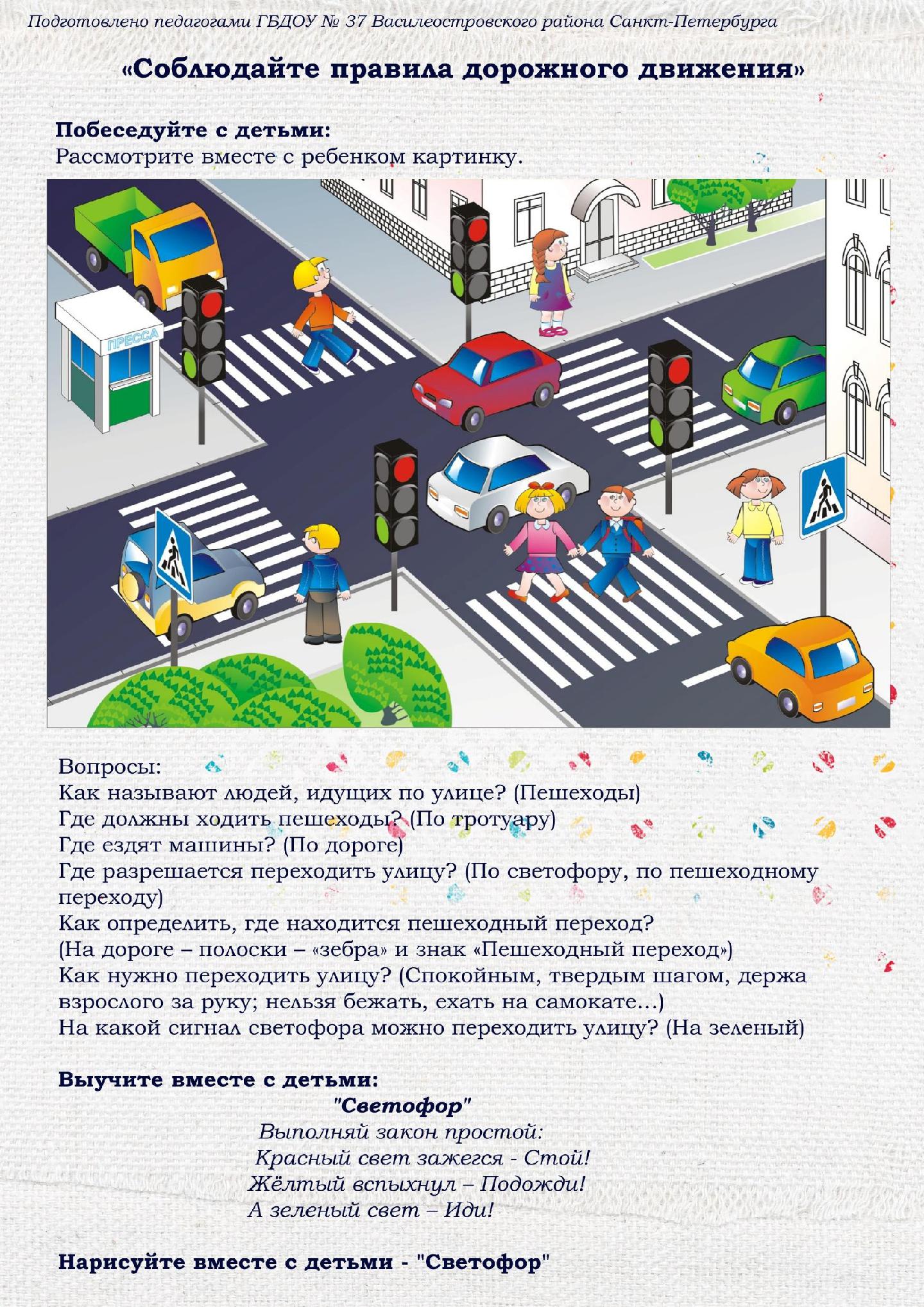 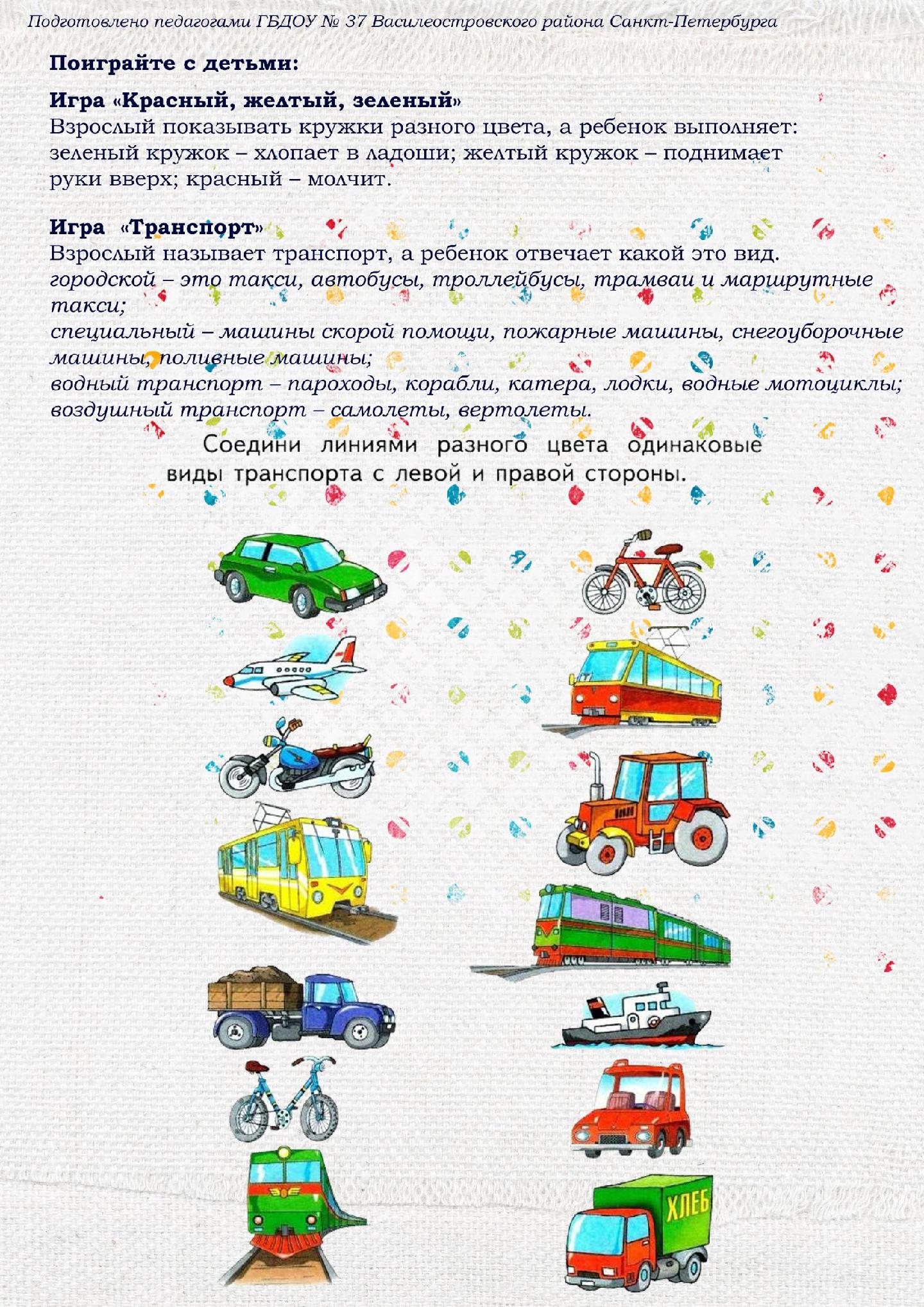 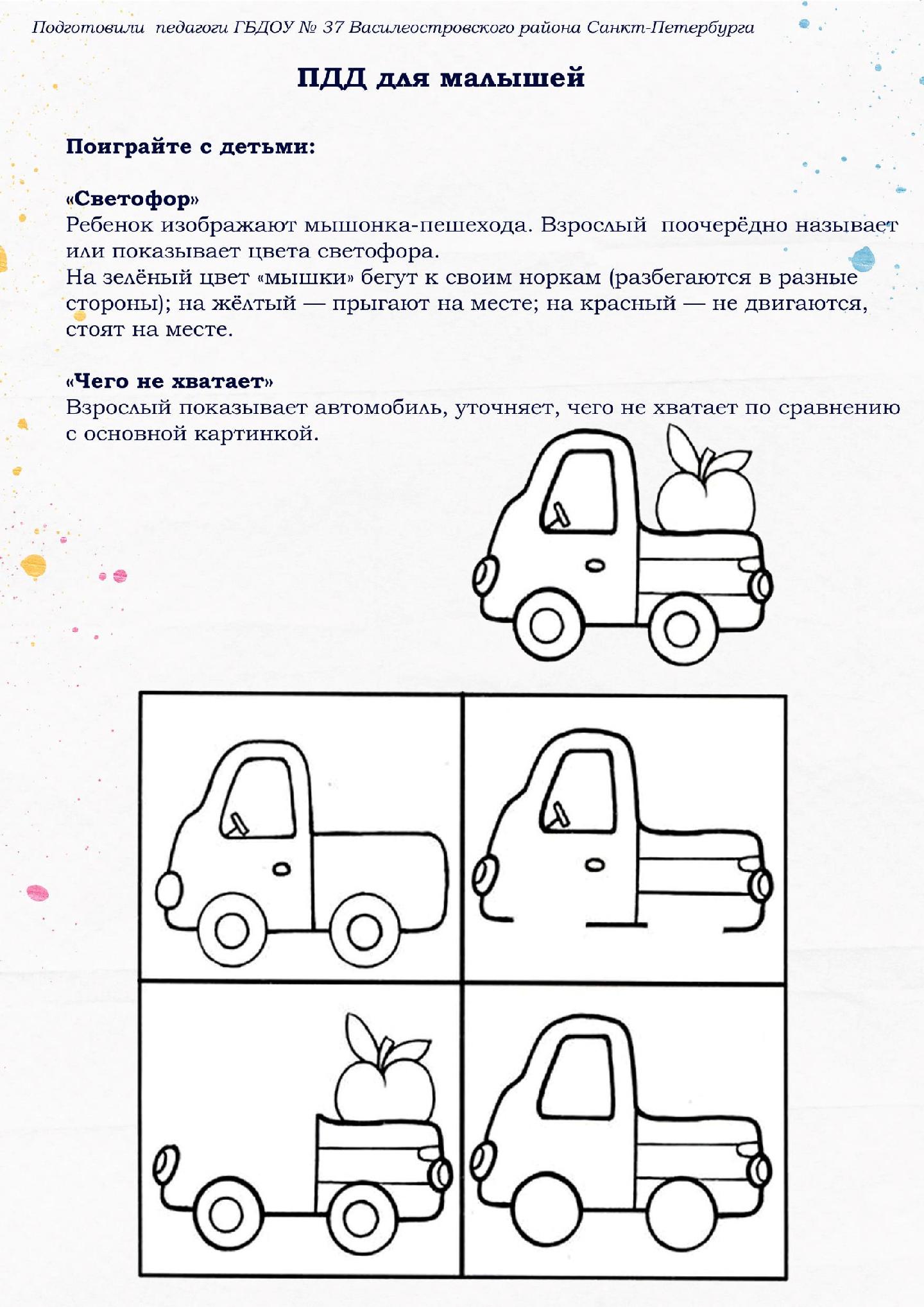 Рисуем вместе с детьми  «Светофор»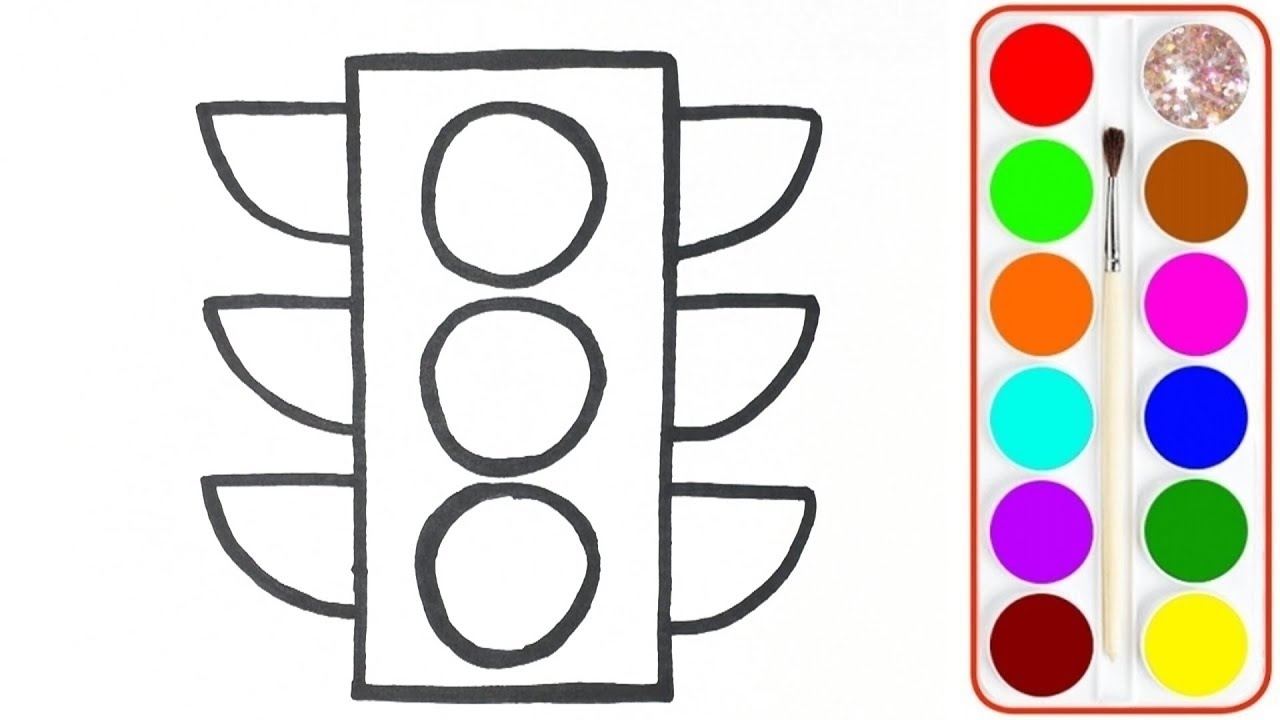 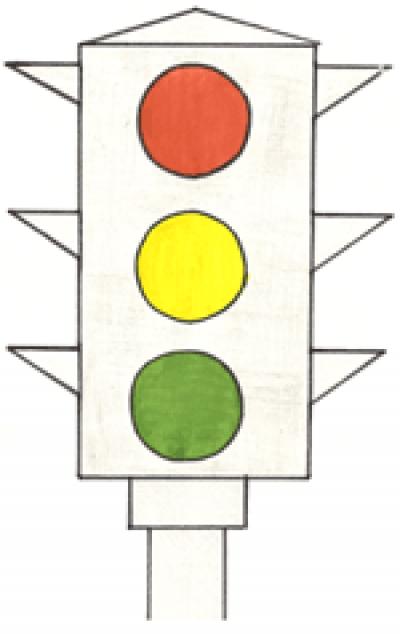 Аппликация «Машина»Для работы нам понадобится: Цветной картон для фона, шаблоны машины из геометрических фигур; клей, салфетка.     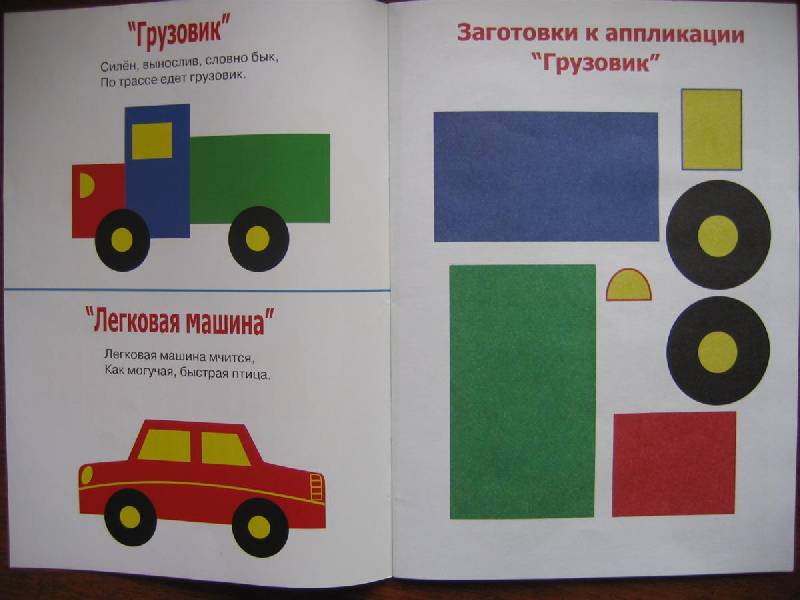 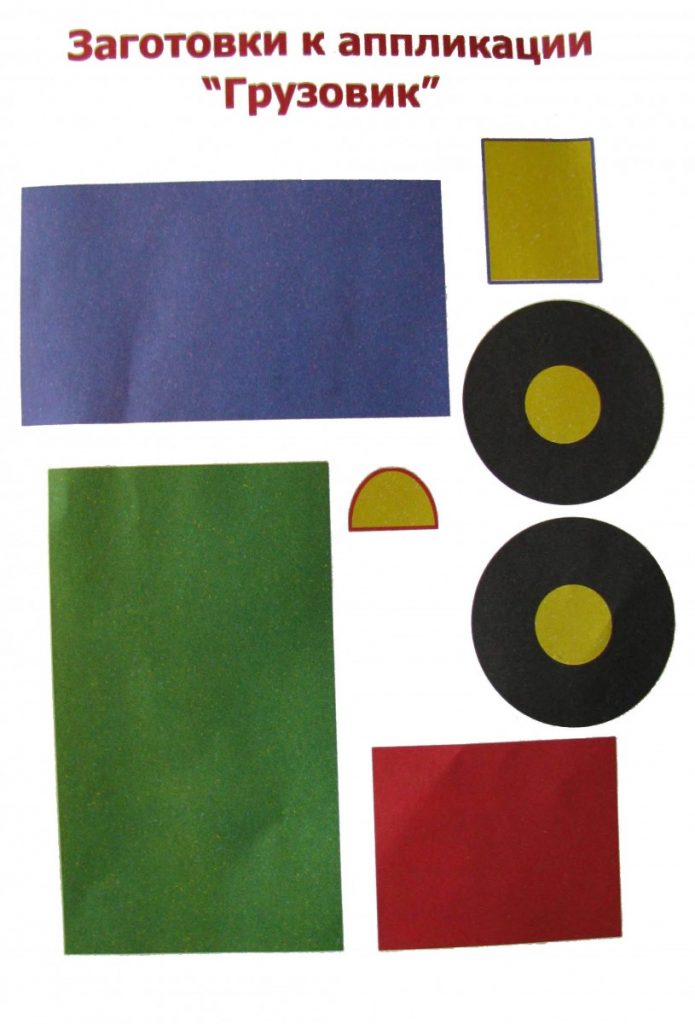 Лепим вместе с детьми «Птенчики в гнёздышке»Для работы нам понадобится: Шаблон пожарной машины из красного картона, пластилин.     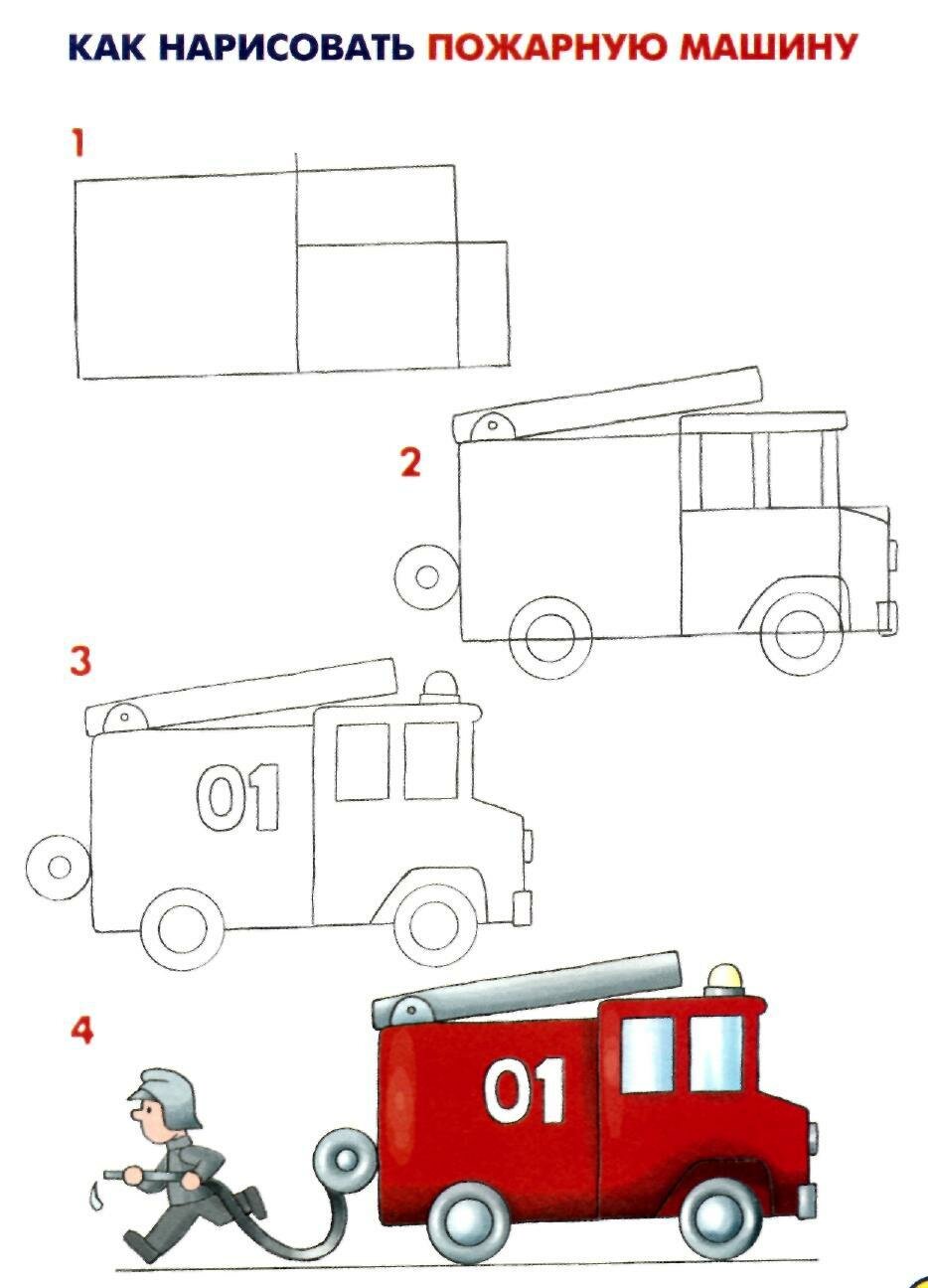 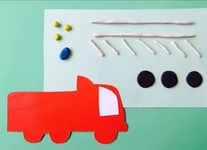 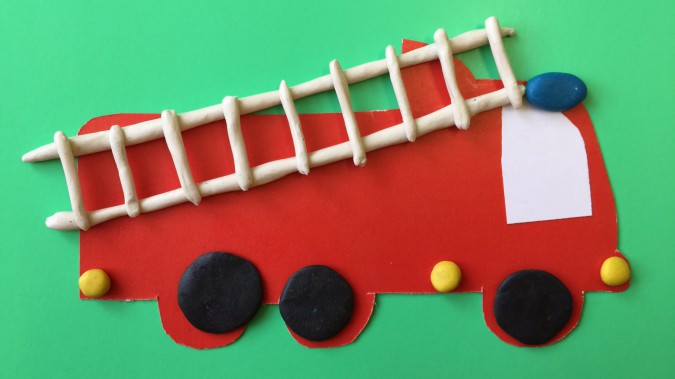 Поиграйте в пальчиковую игру «Постовой»
Постовой стоит упрямый (пальчики «шагают» по ладошке)
Людям машет: Не ходи! («грозят» пальчиками)
Здесь машины едут прямо, (руки перед собой, изображают руль)
Пешеход, ты погоди! («грозят» пальчиками)
Посмотрите: улыбнулся, (хлопают в ладоши)
Приглашает нас идти. (пальчики «шагают» по ладошке)
Вы, машины, не спешите (хлопки руками)
Пешеходов пропустите! (прыжки на месте)Для развития мелкой моторики рук поиграйте. Выкладывание фигурок из геометрических фигур  позволяет развивать у ребенка внимание, память, усидчивость.Нарежьте из цветного картона разные геометрические фигуры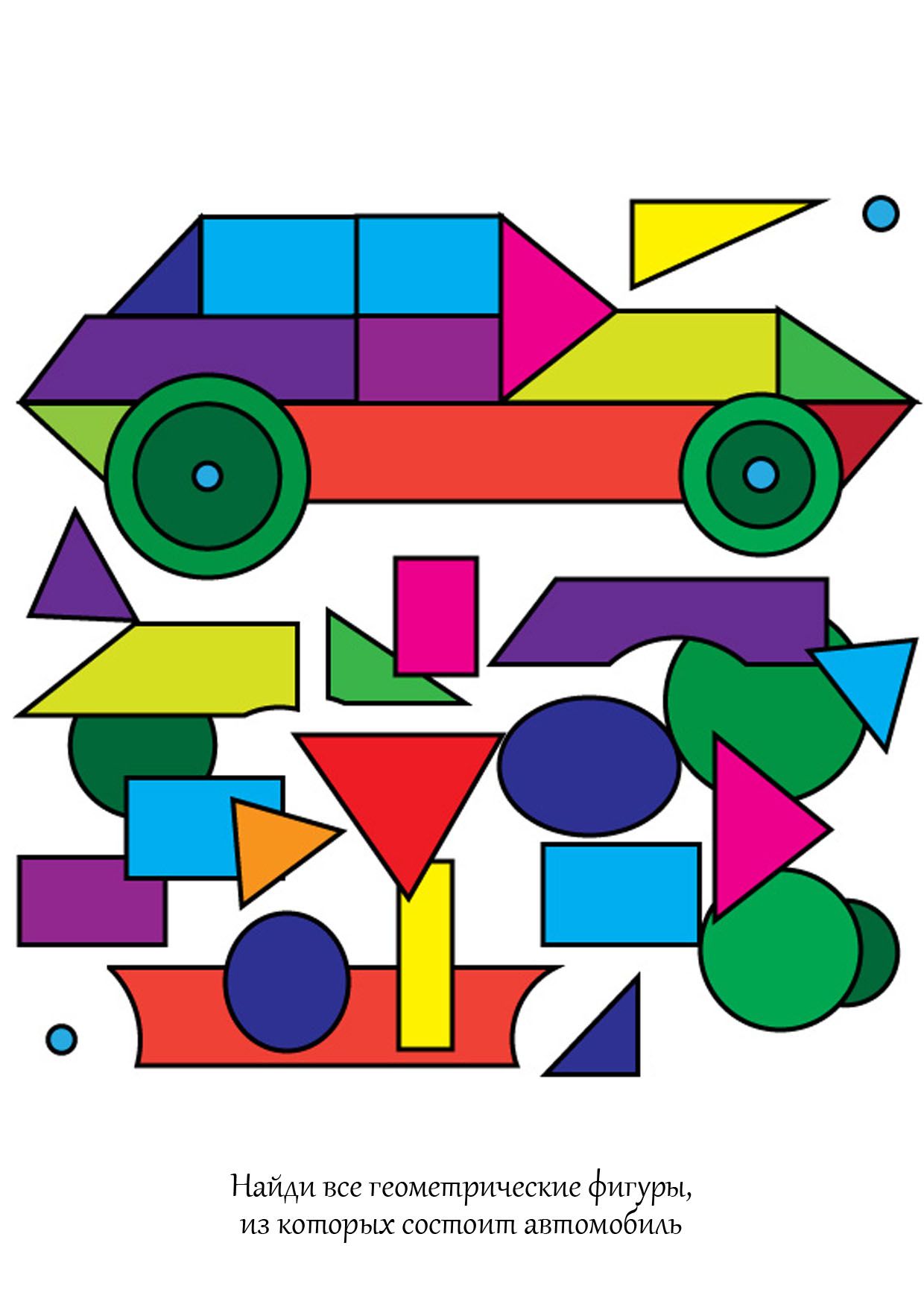 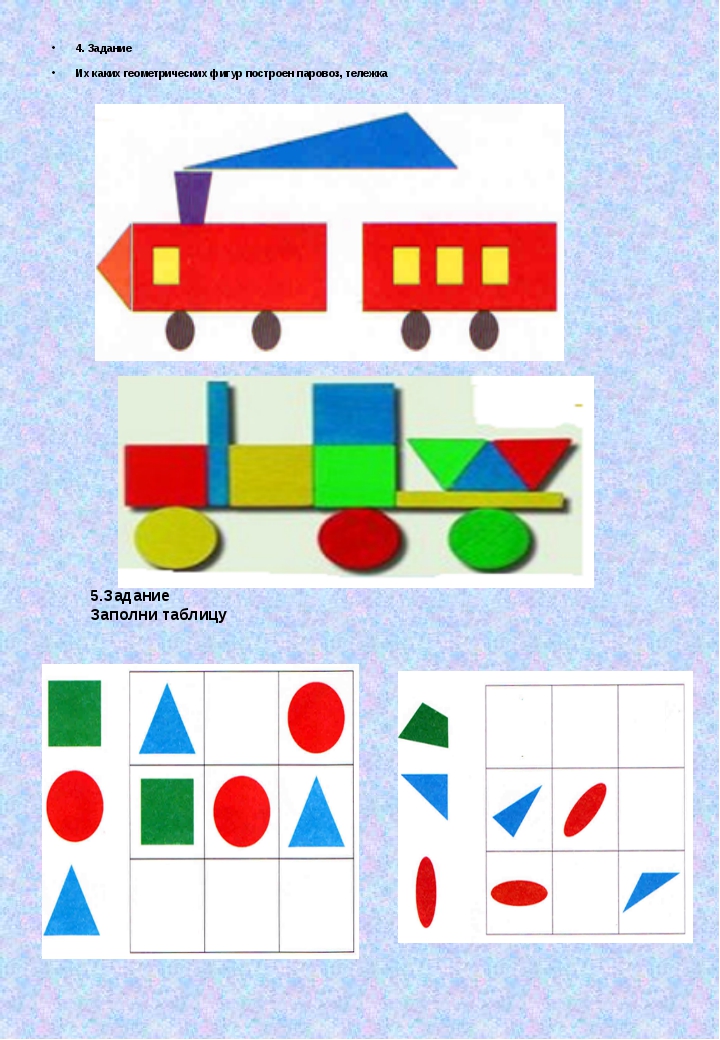 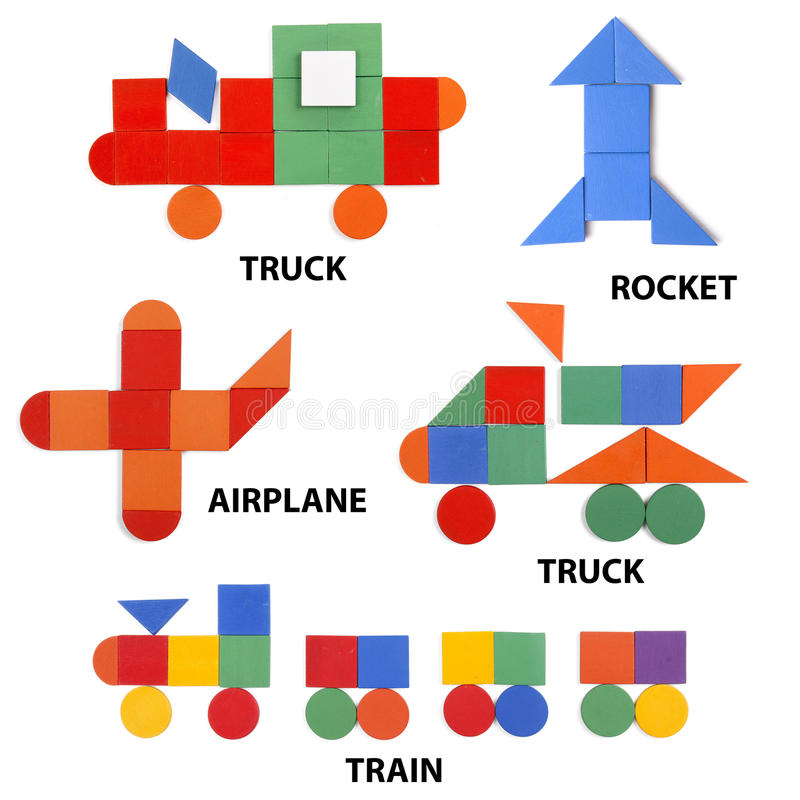 Закрепляем знания по элементарным математическим представлениям:       Геометрические фигуры: Найди все знаки круглой формы, квадратной и прямоугольной формы.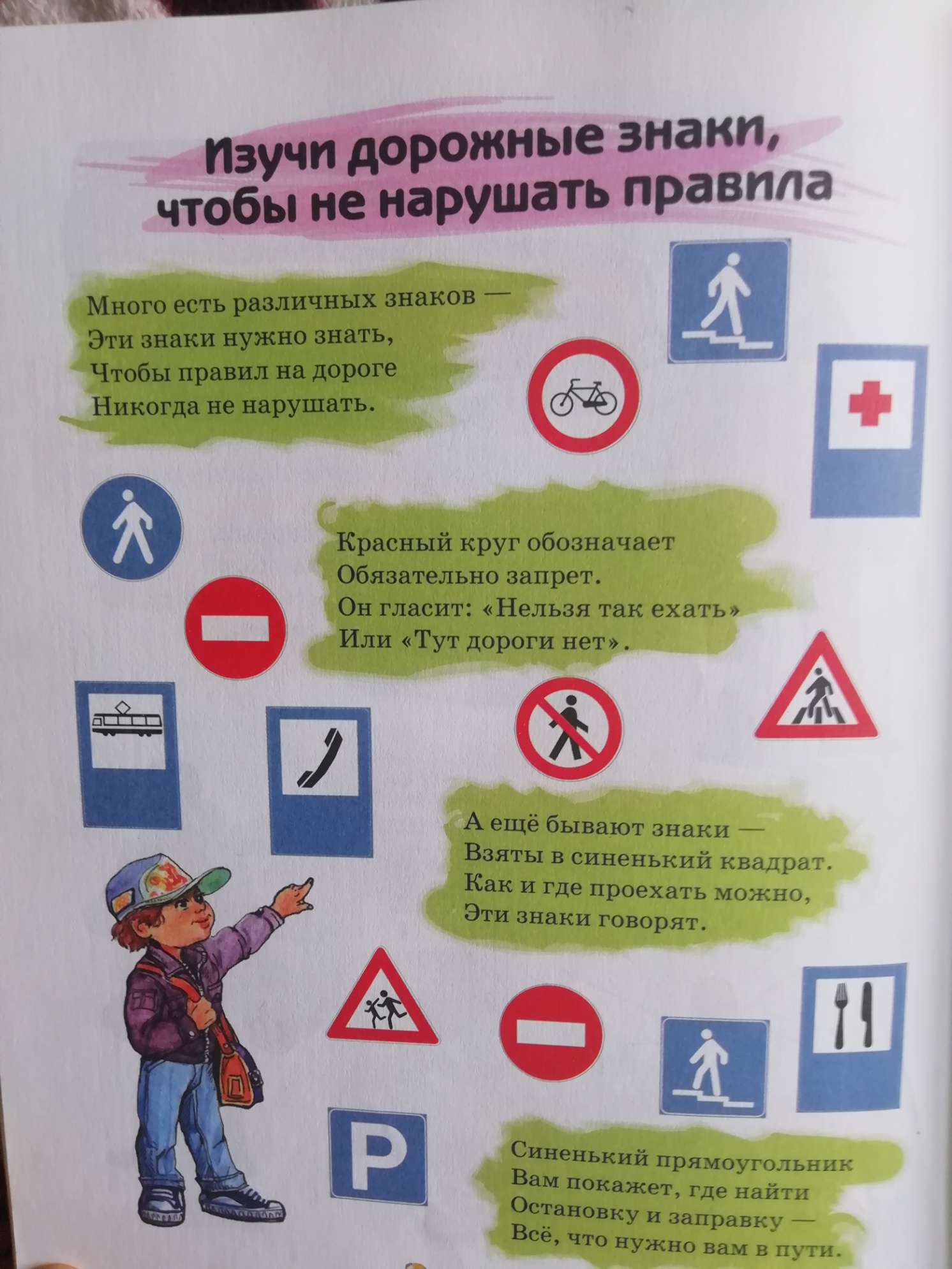        Сравнение предметов: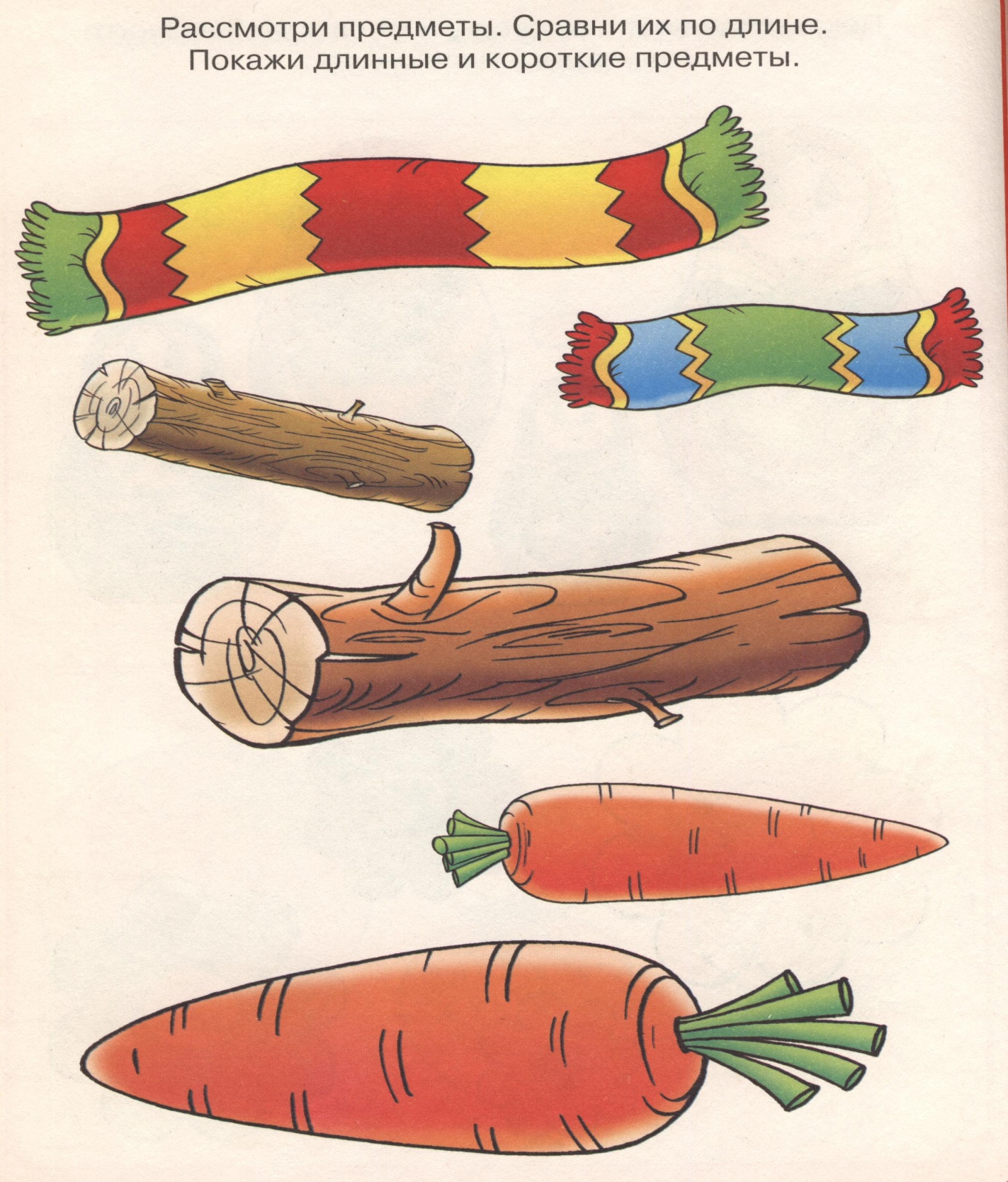 Выучите песню и спойте вместе с детьми «Светофор»:https://yandex.ru/video/preview/?filmId=10818455575237026401&text=%D0%9A%D1%80%D0%B0%D1%81%D0%BD%D1%8B%D0%B9%2C+%D0%B6%D1%91%D0%BB%D1%82%D1%8B%D0%B9+%D0%B8+%D0%B7%D0%B5%D0%BB%D1%91%D0%BD%D1%8B%D0%B9+%D0%BE%D0%BD+%D0%BD%D0%B0+%D0%B2%D1%81%D0%B5%D1%85+%D0%B3%D0%BB%D1%8F%D0%B4%D0%B8%D1%82+%D0%B2+%D1%83%D0%BF%D0%BE%D1%80.+%D0%9F%D0%B5%D1%80%D0%B5%D0%BA%D1%80%D1%91%D1%81%D1%82%D0%BE%D0%BA+%D0%BE%D0%B6%D0%B8%D0%B2%D0%BB%D1%91%D0%BD%D0%BD%D1%8B%D0%B9%2C+%D0%BD%D0%B5+%D1%81%D0%BF%D0%BE%D0%BA%D0%BE%D0%B5%D0%BD+%D1%81%D0%B2%D0%B5%D1%82%D0%BE%D1%84%D0%BE%D1%80.+%D0%92%D0%B8%D0%B4%D0%B5%D0%BE&text=%D1%81%D0%B2%D0%B5%D1%82%D0%BE%D1%84%D0%BE%D1%80+&path=wizard&parent-reqid=1589182025249905-1626624106002558039900299-production-app-host-man-web-yp-8&redircnt=1589182036.1Красный, жёлтый и зелёный он на всех глядит в упор.
Перекрёсток оживлённый, неспокоен светофор.

Припев:
На красный цвет дороги нет,
На жёлтый - подожди.
Когда горит зелёный цвет,
Счастливого пути.

Старики идут и дети, не бегут и не спешат.
Светофор для всех на свете настоящий друг и брат.

Припев:
На красный цвет дороги нет,
На жёлтый - подожди.
Когда горит зелёный цвет,
Счастливого пути.

По сигналу светофора через улицу идём.
И кивают нам шофёры: "Проходите, подождём!"

Припев:
На красный цвет дороги нет,
На жёлтый - подожди.
Когда горит зелёный цвет,
Счастливого пути.
     Предложите ребенку сделать зарядку «Автобус"https://www.youtube.com/watch?v=PrGBbJMH0gU&list=PLoZUxlOrtDA3EZa_hnTxxE-WZj3pZOZHf&index=12&t=0s